附件1考生网上报名流程网上报名分为注册账号、填报信息、网上缴费三个步骤。推荐浏览器：谷歌、火狐、  IE9+、 360浏览器（选择极速模式） （网站首页底部有提示）。一、注册账号考生登录网址(https://passport.neea.cn或https://passport.neea.edu.cn)注册ETEST通行证。ETEST通行证账号在教育部教育考试院所有使用ETEST通行证的考务系统中通用，未注册考生可以使用电子邮箱或手机进行注册，如果已经注册过通行证，在NCRE网上报名时无需再次注册。二、填报信息考生注册完毕后，登录报名网址(https://ncre-bm.neea.cn或https://ncre-bm.neea.edu.cn)，选择“广东省考生报名入口”，用已注册的账号和密码登录，同意并签署报名协议后，进行网上个人信息填报。（一）考生须本人亲自填报，并对所填报的信息负完全责任。（二）考生上传的照片将用于合格证书，应为本人近期正面免冠、白色背景、彩色证件照，不得使用生活照、美颜照。最小像素高宽为192x144、最小成像区高宽为48mmx33mm，文件大小为20KB-200KB，文件格式为JPEG格式，后缀名为“.jpg"。上传的照片不合要求或未上传照片的考生不允许参加考试，请考生提前按要求准备好合格照片。（三）考生姓名中如有生僻字无法输入，请用汉语拼音全拼代替生僻字。（四）报考人数达到考点所设定的最大容量后，考生将不能再选报该考点。三、网上缴费考生核对填报信息无误后，进行网上缴费，缴费成功后，需返回报名系统查看支付状态，确认报考科目的支付状态为“已支付”，只有支付状态为“已支付”才表示该科目报名成功，否则报名不成功，不能参加考试。考生应在提交报名后的24小时内完成缴费，否则报考失效。缴费成功即视为考生已确认报考信息准确，完成本次考试报名，考生无权再行修改报考信息，所造成后果由考生自行承担。网上支付成功后，考生无论退考或缺考，报考费均不予退还。考生已确认报名信息但未在规定时间缴费的视为自动放弃报名考试资格。准考证打印时间为2023年3月17日上午9：00开始，考生自行登陆报名系统打印或者到报考考点打印准考证。考生网上报名流程图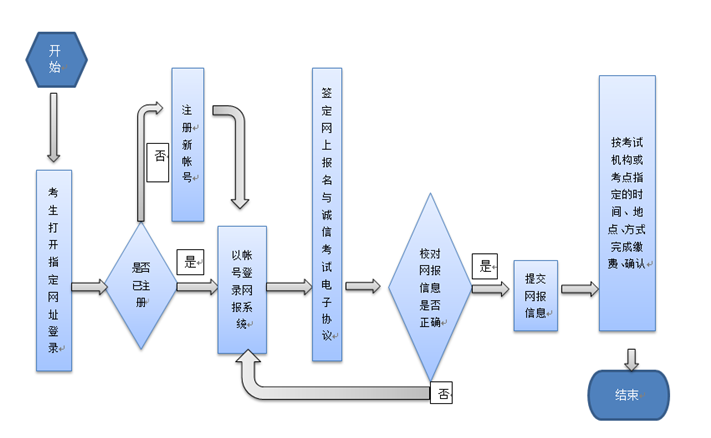 